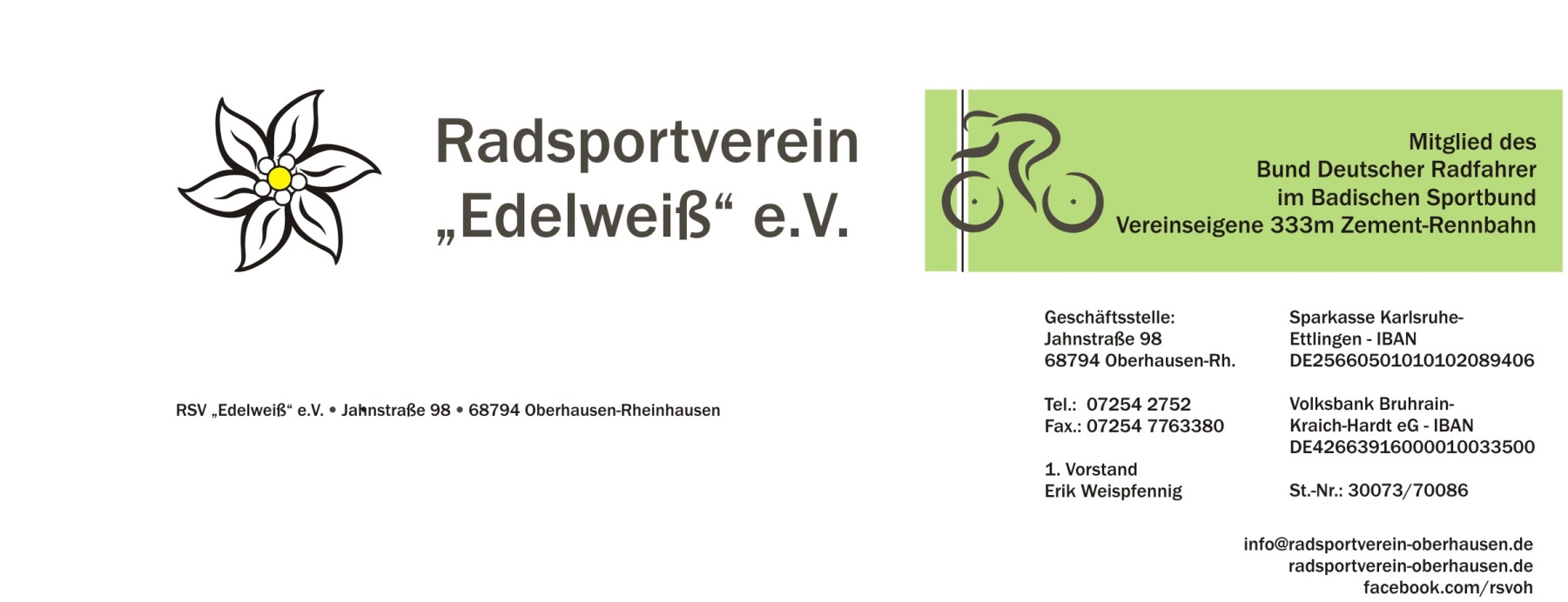 Oberhausen, 5.10.16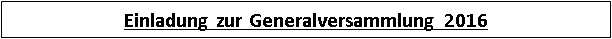 Liebe Mitglieder,zu unserer Generalversammlung am 28. Oktober um 19.00 Uhr in unserer Vereinsgaststättemöchten wir Sie herzlich einladen.Tagesordnung:		1. Begrüßung mit Totengedenken			2. Ehrungen			3. Tätigkeitsberichte			    a) Vorstand			    b) Sportwart			    c) Jugendleiter			    d) Schriftführer Protokollverlesung (Das Protokoll wird nicht mehr vorgelesen. Es liegt 				           mehrfach zum lesen aus)			    d) Fachwart für Radtourenfahrer			    e) Vorstand Zweigverein Tennis			4. Bericht des Schatzmeisters			5. Bericht der Kassenprüfer			6. Entlastung des Schatzmeisters und der Vorstandschaft 			7. Neuwahlen				a) Bildung eines Wahlausschusses				b) Wahl des Vorstandes nach §10 und §11		            	8. VerschiedenesDie Verwaltung würde sich freuen, recht viele Mitglieder begrüßen zu dürfen.Mit freundlichen GrüßenRadsportverein „Edelweiß“ e.V.Gez. Erik Weispfennig, Vorstand